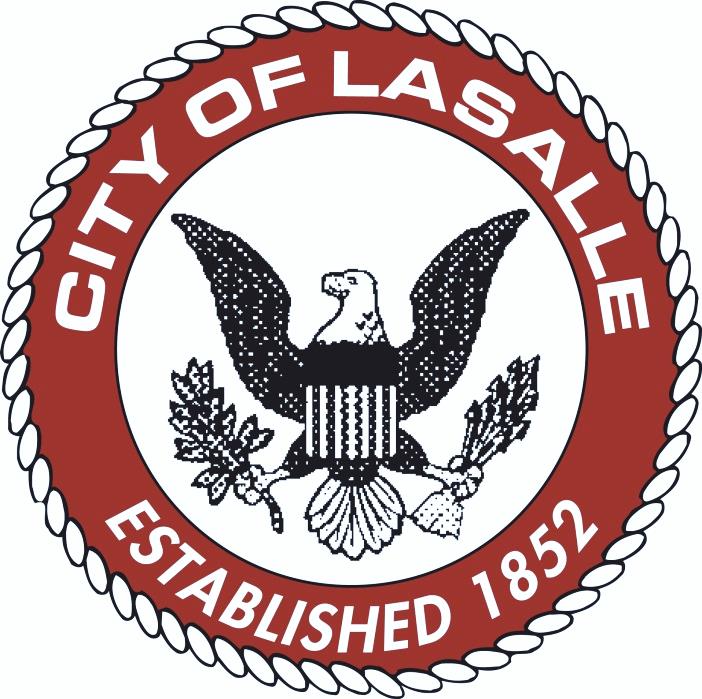 Property Address: 														Property Owner: 						  Address: 								City: 				  	  State: 			 Zip Code: 			 Phone: 				If owner resides outside of the City of LaSalle, owner MUST provide the following information for an authorized agent who resides in the City of LaSalle.  The authorized agent must be a person 18 years of age or older who has the authority to receive all notices and service of process on behalf of owner.  Name: 							 Address: 								City: 					 State: 			 Zip Code: 			 Phone: 				All persons with any legal interest MUST be listed below:  (IF MORE THAN ONE PERSON, ATTACH AN ADDITIONAL SHEET WITH REQUIRED INFORMATION.)Name: 							 Address:								City: 					 State: 			 Zip Code: 			 Phone: 				Date on which building became vacant: 			  Open Building 			  Secured Building 				 Building is vacant and containing two or more violations of Ordinance No: 2479 of the City of LaSalle. Vacant Building Plan:  See attached sheet	 New Registration - Fee: $300.00 (1st 3 months)	 Renewal Registration – Fee $500.00 (every 3 months thereafter)	 Change of Ownership – Fee $20.00CERTIFICATIONUnder penalties of perjury, the undersigned certifies the following: I am the owner of record of the named property or that the proposed work is authorized by the owner of record and that I have been authorized by the owner to make this application:  I agree to conform to all applicable federal, state, and local laws; the owner and/or applicant have fully paid all taxes and all the other debts owed to the City of LaSalle as of the date of this application:  if a permit for work described in this application is issued, I certify that the building official or the building official’s authorized representative shall have the authority to enter areas covered by such permit at any reasonable hour to enforce the provisions of the code(s) applicable to such permit; and that all of the information listed on this and any attached forms is true and correct.   2003 INTERNATIONAL PROPERTY MAINTENANCE GODESECTION 107.0 NOTICE AND ORDERS – 107.5 Transfer of Ownership It shall be unlawful for the owner of any dwelling unit or structure who has received a compliance order or upon whom a notice of violation has been served to sell, transfer, mortgage, lease, or otherwise dispose of to another until the provisions of the compliance order or notice of violation have been complied with, or until such owner shall first furnish the grantee, transferee, mortgagee or lessee a true copy of any compliance order or notice of violation issued by the building official and shall furnish to the building official a signed and notarized statement from the grantee, transferee, mortgagee or lessee, acknowledging the receipt of such compliance order or notice of violation and fully accepting the responsibility without condition for making the corrections or repairs required by such compliance order or notice of violation.   Signature of Owner/Authorized Agent				Address					Phone Number 		OFFICE USE ONLY:	Building: 									Permit #					Approved: 				Date: 				Application Date: 				Denied: 			 		Date: 				Issued: 														Expires: 					PROPERTY ADDRESS: 																Address					City				State 		Zip Code 154.06.2 VACANT BUILDING PLAN(A) A vacant building plan shall contain the following information: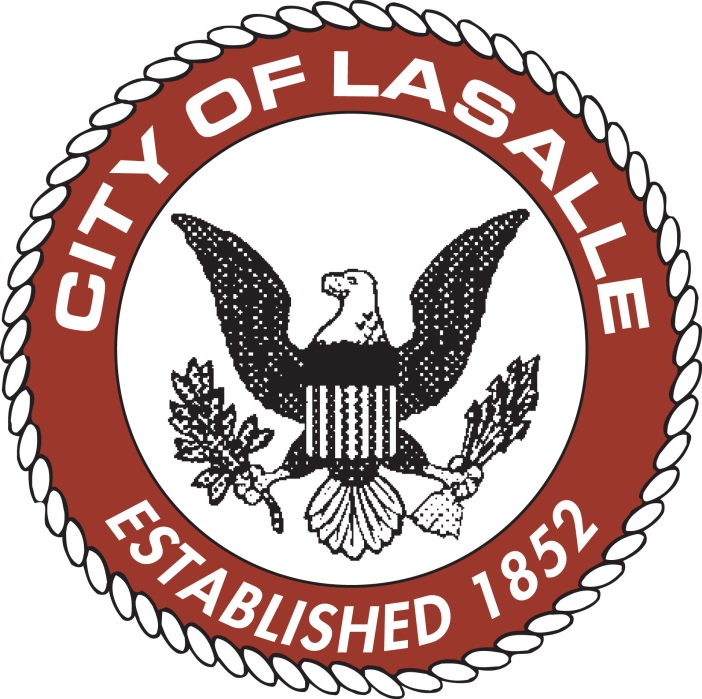 1. A plan of action to maintain the building and premises thereof in conformance with this Chapter.    2. For buildings and premises thereof which are identified as being or containing a violation of this Chapter, describe a plan of action to remedy such violation(s).  Note: selling the property is not considered to be a plan of action to remedy violations. 3. A time schedule identifying a date of commencement of repair and date of completion of repair for each violation of this Chapter.  4. If the owner proposes to demolish the vacant building, then the owner shall submit a plan and time schedule for such demolition.  The owner will need to obtain a demolition permit prior to demolishing the building. (B) The owner shall arrange for a re-inspection of the structure by the department upon each date of completion listed in the Vacant Building Plan.  FOR YOUR INFORMATION, SEPARATE PERMITS ARE REQUIRED FOR CONSTRUCTION REPAIRS, ELECTRICAL, PLUMBING, AND HEATING/VENTING/AIR CONDITIONING WORK.CITY OF LASALLE APPLICATION FOR REGISTRATION PERMITBuilding Department745 Second Street, LaSalle, IL 61301Phone: 815-223-2908/FAX: 815-223-9508